Тошкент тиббиёт академиясининг 2018 йил  5 июндаги  332-сон буйруғига  иловаТошкент тиббиёт академиясида жисмоний ва юридик шахсларнинг мурожаатлари билан ишлаш тартиби тўғрисидаНИЗОМ1-боб. Умумий қоидаларМазкур Низом «Жисмоний ва юридик шахсларнинг мурожаатлари тўғрисида»ги Ўзбекистон Республикасининг Қонунига (кейинги ўринларда Қонун деб аталади) мувофиқ Тошкент тиббиёт академиясида (кейинги ўринларда Академия деб аталади) жисмоний ва юридик шахсларнинг, шунингдек, уларнинг мансабдор шахсларининг мурожаатлари (кейинги ўринларда мурожаат деб аталади) билан ишлаш тартибини белгилайди.Ушбу Низомнинг амал қилиши:кўриб чиқиш тартиби маъмурий жавобгарлик тўғрисидаги, фуқаролик процессуал, жиноят-процессуал, жиноят-ижроия, иқтисодий процессуал қонун хужжатлари ва бошқа қонунлар билан белгиланган мурожаатларга;Академия давлат органлари, давлат муассасалари ва давлат иштирокидаги ташкилотлари (кейинги ўринларда давлат органлари деб аталади) билан, шунингдек, академиянинг таркибий бўлинмаларининг ўзаро ёзишмаларига нисбатан татбиқ этилмайди.Қонунга мувофиқ ушбу Низомда қуйидаги асосий тушунчалар қўлланилади:                                                                                                                                                                                                           ариза — ҳуқуқларни, эркинликларни ва қонуний манфаатларни амалга оширишда ёрдам кўрсатиш тўғрисидаги илтимос баён этилган мурожаат;таклнф — давлат ва жамият фаолиятини такомиллаштиришга доир тавсияларни ўз ичига олган мурожаат;шикоят — бузилган ҳуқуқларни, эркинликларни тиклаш ва қонуний манфаатларни ҳимоя қилиш тўғрисидаги талаб баён этилган мурожаат;аноним мурожаат жисмоний шахснинг фамилияси (исми, отасининг исми), унинг яшаш жойи тўғрисидаги маълумотлар ёки юридик шахснинг тўлиқ номи, унинг жойлашган ери (почта манзили) тўғрисидаги маълумотлар кўрсатилмаган ёхуд улар ҳақида ёлғон маълумотлар кўрсатилган мурожаат, шунингдек, уни идентификация қилиш имкониятини бермайдиган электрон мурожаат ёхуд имзо билан тасдиқланмаган ёзма мурожаат;мурожаатнинг дубликати — айнан бир жисмоний ёки юридик шахснинг мурожаати нусхаси;такрорий мурожаат — аввалги мурожаатлар бўйича қабул қилинган қарор юзасидан шикоят қилинган ёки бошқача тарзда норозилик билдирилган, шунингдек, агар такрорий мурожаат келиб тушган пайтда кўриб чиқишнинг қонун ҳужжатларида белгиланган муддати тугаган бўлса, аввалги мурожаат ўз вақтида кўриб чиқилмаганлиги ҳақида хабар қилинган, айнан бир жисмоний ёки юридик шахсдан келиб тушган мурожаат;электрон мурожаат —электрон рақамли имзо билан тасдиқланган ва электрон ҳужжатнинг уни идентификация қилиш имконини берадиган бошқа реквизитларига эга бўлган электрон ҳужжат шаклидаги мурожаат, реал вақт режимида ахборот-коммуникация технологияларидан фойдаланган ҳолда берилган оғзаки мурожаатлар бундан мустасно;оммавий қабул — Академия раҳбарияти ёки бу борада ваколат берилган мансабдор шахсининг жисмоний шахслар ва юридик шахсларнинг вакиллари билан оммавий учрашувларида мурожаатларни қабул қилишга доир ҳаракати видео-конференц-алоқа — узоқда жойлашган бир нечта абонентларнинг реал вақт режимида аудио ва видеоахборот алмашиш имконияти билан ахборот-коммуникация технологияларидан фойдаланган ҳолда интерактив ҳамкорлик қилиши;                         давлат иштирокидаги ташкилот — устав фондида давлат улуши мавжуд бўлган тижорат ташкилоти ёхуд тўлиқ ёки қисман давлат органи томонидан ташкил этилган ёки таъсис этилган нотижорат ташкилоти.Мурожаатлар оғзаки, ёзма ёхуд электрон шаклда ариза, таклиф ва шикоят турида берилиши мумкин.Мурожаатлар, уларнинг шакли ва туридан қатъи назар, бир хил аҳамиятга эга.Академиянинг «ишонч телефони»га келиб тушган мурожаатлар оғзаки мурожаат сифатида мазкур Низомда белгиланган тартибда қайд этилади, рўйхатга олинади ва кўриб чиқилади.Академиянинг расмий веб-сайти орқали ёки академиянинг расмий электрон почта манзилига келиб тушган мурожаатлар электрон мурожаатлар тарзида қайд этилади ва ушбу Низомда белгиланган тартибда кўриб чиқилади.Ўзбекистон Республикаси Президентининг Виртуал қабулхонаси, Интернет тармоғидаги Ўзбекистон Республикаси Ҳуқумат портали (кейинги ўринларда Ҳукумат портали деб аталади) орқали келиб тушган мурожаатлар электрон мурожаатлар тарзида қайд этилади ва Вазирлар Маҳкамасининг 2016 йил 3 июндаги 188-сон қарори билан тасдиқланган Интернет тармоғида Ўзбекистон Республикасининг Ҳукумат портали тўғрисида низом талаблари ҳисобга олинган ҳолда ушбу Низомда белгиланган тартибда кўриб чиқилади.Оммавий ахборот воситалари таҳририятларидан келиб тушган мурожаатлар Қонунда ҳамда ушбу Низомда назарда тутилган тартибда ва муддатларда кўриб чиқилади.Мурожаатлар давлат тилида ва бошқа тилларда берилиши мумкин.2-боб. Жисмоний ва юридик шахсларнинг мурожаат этиш ҳуқуқлари кафолатлари5. Қонунга кўра, жисмоний ва юридик шахсларга якка тартибда ёки жамоа бўлиб мурожаат этиш ҳуқуқи кафолатланади.Мурожаат этиш ҳуқуқи ихтиёрий амалга оширилади. Ҳеч ким бирон-бир мурожаатни ҳимоя қилишга ёхуд унга қарши қаратилган ҳаракатларда иштирок этишга мажбур қилиниши мумкин эмас.Мурожаат этиш ҳуқуқининг амалга оширилиши бошқа жисмоний ва юридик шахсларнинг ҳуқуқларини, эркинликларини ҳамда қонуний манфаатларини, шунингдек, жамият ва давлат манфаатларини бузмаслиги керак.Хорижий давлатларнинг жисмоний ва юридик шахслари, фуқаролиги бўлмаган шахслар Қонунга ва ушбу Низомга мувофиқ мурожаат этиш ҳуқуқига эга.6. Мурожаат этиш ҳуқуқидан фойдаланилаётганда жисмоний шахснинг жинси, ирқи, миллати, тили, дини, ижтимоий келиб чиқиши, эътиқоди, шахсий ва ижтимоий мавқеига, шунингдек, юридик шахсларнинг мулк шакли, жойлашган ери (почта манзили), ташкилий-ҳуқуқий шаклларига ва бошқа ҳолатларига қараб камситишга йўл қўйилмайди.7. Академиянинг мансабдор шахслари мурожаатларни кўриб чиқишда Ўзбекистон Республикасининг Конституцияси ҳамда қонунлари талабларига риоя этиши, уларнинг тўлиқ, холисона ва ўз вақтида кўриб чиқилиши учун чоралар кўриши, жисмоний ва юридик шахсларнинг бузилган ҳуқуқлари, эркинликлари тикланишини ҳамда қонуний манфаатлари ҳимоя қилинишини таъминлаш бўйича ўз ваколатлари доирасида чоралар кўриши шарт.8. Мурожаатлар академиянинг мансабдор шахслари томонидан қабул қилиниши ва кўриб чиқилиши шарт, ушбу Низомнинг 6-бобида назарда тутилган ҳолатлар бундан мустасно.9. Мурожаатларни кўриб чиқишда жисмоний шахсларнинг шахсий ҳаёти, юридик шахсларнинг фаолияти тўғрисидаги маълумотлар уларнинг розилигисиз, шунингдек, давлат сирини ёхуд қонун билан қўриқланадиган бошқа сирни ташкил этувчи маълумотларнинг ва, агар бу жисмоний ва юридик шахсларнинг ҳуқуқлари, эркинликлари ҳамда қонуний манфаатларини камситадиган бўлса, бошқа ахборотнинг Академия ходимлари ва мансабдор шахслари томонидан ошкор этилишига йўл қўйилмайди.Жисмоний ва юридик шахс тўғрисидаги, мурожаатга тааллуқли бўлмаган маълумотларни аниқлашга йўл қўйилмайди.Жисмоний шахснинг илтимосига кўра унинг шахсига доир бирон-бир маълумот ошкор этилмаслиги керак.10. Жисмоний шахсни, унинг вакилини, уларнинг оила аъзоларини, юридик шахсни, унинг вакилини ва юридик шахс вакилининг оила аъзоларини улар ўз ҳуқуқлари, эркинликлари ҳамда қонуний манфаатларини рўёбга чиқариш ёки ҳимоя қилиш мақсадида академиянинг мансабдор шахсларига мурожаат этганлиги, шунингдек, мурожаатларда ўз фикрини билдирганлиги ва танқид қилганлиги муносабати билан таъқиб этиш ман этилади.3-боб. Мурожаатларни бериш ва уларни кўриб чиқиш тартиби11. Мурожаатлар уларда қўйилган масалаларни ҳал этиш Академия ваколати доирасида бўлса академияга ёхуд бўйсунув тартибида юқори турувчи органга берилади.Жисмоний ва юридик шахслар мурожаатни мустақил равишда беришга, шунингдек, бу борадаги ваколатни ўз вакилига беришга ёхуд мурожаатни почта алоқаси воситалари орқали ёки электрон шаклда юборишга ҳақли.Вояга етмаганлар, муомалага лаёқатсиз ва муомала лаёқати чекланган шахсларнинг манфаатларини кўзлаб мурожаатлар уларнинг қонуний вакиллари томонидан қонун ҳужжатларида назарда тутилган тартибда берилиши мумкин.12. Жисмоний шахснинг мурожаатида жисмоний шахснинг фамилияси (исми, отасининг исми), унинг яшаш жойи тўғрисидаги маълумотлар кўрсатилган бўлиши керак.Юридик шахснинг мурожаатида юридик шахснинг тўлиқ номи, унинг жойлашган ери (почта манзили) тўғрисидаги маълумотлар кўрсатилган бўлиши керак.Жисмоний ва юридик шахснинг мурожаатида мурожаат юборилаётган мансабдор шахснинг лавозими ва (ёки) фамилияси (исми, отасининг исми) кўрсатилган, шунингдек, мурожаатнинг моҳияти баён этилган бўлиши керак.Мурожаатларда мурожаат этувчиларнинг электрон почта манзили, алоқа телефонлари ва факслари рақамлари кўрсатилиши мумкин.Мурожаат этувчиларнинг вакиллари орқали берилган мурожаатларга уларнинг ваколатларини тасдиқловчи ҳужжатлар илова қилиниши керак.13. Мурожаатга у бўйича илгари қабул қилинган мавжуд қарорлар ёки уларнинг нусхалари, шунингдек, уни кўриб чиқиш учун зарур бўлган бошқа ҳужжатлар илова қилиниши мумкин, мазкур ҳужжатлар қайтарилмайди, мурожаат этувчи уларни қайтариш ҳақида ёзма ариза берган ҳолатлар бундан мустасно.Кўрсатиб ўтилган ҳужжатлар мурожаат тааллуқлилиги бўйича бошқа давлат органига, ташкилотга ёки уларнинг мансабдор шахсига юборилганда мурожаатга илова қилиниши керак.14. Мурожаат почта алоқа воситаси орқали конвертда келиб тушганда конвертда мурожаат ва унга иловалар мавжудлиги текширилади.Конвертда мурожаат мавжуд бўлмаса ёки у шикастланган бўлса, шунингдек, мурожаатда кўрсатилган иловалар мавжуд бўлмаса, далолатнома тузилиб, унинг бир нусхаси мурожаат этувчига конвертда кўрсатилган манзил бўйича юборилади.Келиб тушган мурожаатлар конвертлари мурожаат этувчининг манзилини, мурожаатнинг жўнатилган ва олинган вақтини аниқлаш учун сақлаб қолиниши мумкин.15. Ёзма мурожаат мурожаат этувчи жисмоний шахснинг имзоси ёки мурожаат этувчи юридик шахс ваколатли шахсининг имзоси билан тасдиқланган бўлиши лозим.Жисмоний шахснинг ёзма мурожаатини мурожаат этувчининг имзоси билан тасдиқлаш имкони бўлмаган тақдирда, бу мурожаат уни ёзиб берган шахснинг имзоси билан тасдиқланиб, унинг фамилияси (исми, отасининг исми) ҳам қўшимча равишда ёзиб қўйилиши керак.16. Мурожаатларни бериш муддатлари, қоида тариқасида, белгиланмайди.Айрим ҳолларда, агар академиянинг мурожаатни кўриб чиқиш бўйича имкониятларига, жисмоний ва юридик шахсларнинг ҳуқуқлари, эркинликлари ҳамда қонуний манфаатларини ўз вақтида амалга ошириш ва ҳимоя қилишни таъминлаш заруратига боғлиқ бўлса, шунингдек, қонунларда назарда тутилган бошқа асосларга кўра академияка мурожаатни бериш муддати белгиланиши мумкин.Бўйсунув тартибида юқори турувчи органга ариза ёки шикоят жисмоний ёки юридик шахсга унинг ҳуқуқлари, эркинликлари ҳамда қонуний манфаатларини бузувчи ҳаракат (ҳаракатсизлик) содир этилганлиги ёхуд қарор қабул қилинганлиги маълум бўлган пайтдан эътиборан узоғи билан бир йилдан кечиктирмай берилади.Ариза ёки шикоят беришнинг узрли сабабга кўра ўтказиб юборилган муддати аризани ёки шикоятни кўриб чиқувчи академиянинг ваколат берилган мансабдор шахси томонидан тикланади.17.	Жисмоний ва юридик шахслар ўз мурожаатини у кўриб чиқилгунига қадар ва кўриб чиқилаётган пайтда мурожаат бўйича қарор қабул қилингунига қадар ёзма ёки электрон шаклда ариза бериш йўли билан чақириб олиш ҳуқуқига эга. Бундай ариза тушган тақдирда мурожаатни кўриб чиқиш тўхтатилади ва уч кун мобайнида мурожаат академиянинг хати билан мурожаат қилувчига қайтарилади.Мурожаатни чақириб олиш тўғрисидаги ариза Академия томонидан қонун бузилишларини аниқлаш ва бартараф этиш юзасидан чора-тадбирлар кўрилишини истисно этмайди.4-боб. Академияда мурожаатлар билан ишлашни ташкиллаштириш18. Академияда жисмоний ва юридик шахсларнинг мурожаатлари билан ишлаш ушбу Низомга 1-иловага мувофиқ схемага биноан амалга оширилади.19. Тушган мурожаатларни қабул қилиш, рўйхатга олиш ва кўриб чиқиш учун юбориш, шунингдек, мурожаатларнинг ҳисобини юритиш ва кўриб чиқилишини назорат қилиш мақсадида Академияда белгиланган умумий штатдаги ходимлар сони доирасида мурожаатлар билан ишлаш бўйича алоҳида бўлинма (кейинги ўринларда мурожаатлар билан ишлаш бўлинмаси деб аталади) ташкил этилади.Мурожаатлар билан ишлаш бўлинмаси академияга тушган мурожаатлар ҳажмидан, ходимлар сони ва иш ҳажмидан келиб чиққан ҳолда алоҳида бўлим, бўлинма ёки гуруҳ шаклида ташкил этилиши мумкин.Мурожаатлар билан ишлаш бўлинмаси мурожаатларнинг кўриб чиқилишини назорат қилиш масалаларида бевосита ректорга бўйсунади.20. Мурожаатлар билан ишлаш бўйича бўлинма:таркибий бўлинмалар томонидан мурожаатлар кўриб чиқилишини доимий назорат қилади ва унинг мониторингини олиб боради, уларнинг ўз вақтида ва зарур тарзда кўриб чиқилишини таъминлаш чора-тадбирларини кўради;мурожаатларни кўриб чиқиш муддатлари ва тартиби таркибий бўлинмалар томонидан бузилиши тўғрисида ректорни дарҳол хабардор қилади;мониторинг натижалари бўйича ҳар ойда ректорга мурожаатлар кўриб чиқилишининг ҳолати тўғрисидаги ахборотни, зарурият бўлганда, мавжуд камчиликларни бартараф этиш, мурожаатлар тўғрисидаги қонун ҳужжатлари бузилишига йўл қўйган Академия, шунингдек, академиянинг таркибий бўлинмалари ходимларига нисбатан жавобгарлик чораларини кўриш юзасидан тегишли таклифлар билан биргаликда тақдим этади.21. Мурожаатлар билан ишлаш бўйича бўлинманинг ходимларига қуйидаги қўшимча талаблар қўйилади:ўрта-махсус ёки олий маълумотга эга бўлиш;камида уч йиллик иш стажи бўлиши;академия бўлинмаларининг фаолияти, функцияларига оид мажбуриятлари тўғрисида хабардор бўлиш;юксак маънавий-ахлоқий фазилатларга эга бўлиш;киришимлилик;замонавий ахборот-коммуникация технологияларни қўллашни билиш.Бўлинма ходимлари мурожаатлар билан ишлаш бўйича ўз фаолиятини амалга оширишда илтифотли, қатъиятли, эътиборли бўлиши керак, мурожаат қилувчиларга нисбатан хушмуомалали, вазмин ва эътиборли, шахснинг шаънини камситмаслиги, унга нисбатан меҳрибон бўлиши шарт.Мурожаатлар билан ишлаш бўлинмаси ходимлари ўз хизмат вазифаларини бажариш вақтида ташқи кўриниши бўйича жисмоний ва юридик шахсларнинг академияга нисбатан ҳурмат билан муносабатда бўлишига кўмаклашиши, умумий қабул қилинган иш тартибига риоя этиши вазмин ва интизомли бўлиши керак.22. Академия мурожаатлар билан иш олиб борувчи ўз ходимларини ўқитади ва уч йилда камида бир марта уларнинг малакасини оширади.23. Академия ушбу Низомнинг талабларига кўра, мурожаатлар билан ишлашда электрон ҳужжат айланиши тизимини жорий этиши мумкин.Академияда мурожаатлар билан ишлаш:Ўзбекистон Республикаси Президенти Виртуал қабулхонаси ва Ҳукумат портали орқали келиб тушган мурожаатлар электрон шаклда;Қорақалпоғистон Республикаси, вилоятлар, Тошкент шаҳри, туман ва шаҳарлардаги (туманга бўйсунувчи шаҳарлардан ташқари) Ўзбекистон Республикаси Президенти Халқ қабулхонаси орқали келиб тушган мурожаатлар ёзма ва (ёки) электрон шаклда олиб борилади.24. Аҳоли билан тўғридан-тўғри мулоқотни ташкил этиш, мурожаатларнинг кўриб чиқилиши устидан тизимли мониторинг ва назоратни амалга ошириш, шунингдек, мурожаатлар билан ишлашда замонавий ахборот-коммуникация технологияларидан фойдаланиш мақсадида Академия ўз виртуал қабулхонасини ташкил этиши мумкин.Академия виртуал қабулхонаси ректор номидан фаолият кўрсатади.25. Жисмоний ва юридик шахснинг мурожаатида кўрсатилган масалани ҳар томонлама ва ўз вақтида ҳал қилиш мақсадида, мурожаатда кўрсатилган масалани кўриб чиқиш (ҳал қилиш) бир нечта давлат органлари ва ташкилотларининг ваколатига кирса, Академия бошқа давлат органлари ва ташкилотларига жисмоний ва юридик шахснинг мурожаатини коллегиал эшитишни ўтказиш учун мурожаат қилишга ҳақли.5-боб. Мурожаатларни кўриб чиқиш тартиби ва муддатлари26. Ёзма ва электрон (қоғозга босиб чиқарилган) мурожаатлар мурожаатларни рўйхатга олиш журналига тегишли ёзувларни киритиш, ушбу Низомга 2-иловага мувофиқ шакл бўйича ҳисобга олиш карточкасини тўлдириш ва мурожаатнинг биринчи саҳифаси қуйи ўнг қисмида рўйхатга олиш штампини қўйиш йўли билан мурожаатлар билан ишлаш бўйича бўлинмада рўйхатга олинади.Мурожаатлар ёзма ёки электрон тарзда рўйхатга олиниши мумкин.Мурожаатларни рўйхатга олиш журналида мурожаатнинг тартиб рақами, мурожаат қилган жисмоний шахснинг фамилияси (исми ва отасининг исми), унинг яшаш жойи, юридик шахснинг номи, унинг жойлашган жойи, мурожаатнинг қисқача мазмуни, мурожаат қабул қилинган сана, дубликат ёки мурожаатларнинг такрорийлиги, назоратга олинганлиги тўғрисидаги белги, ижрочи этиб белгиланган маъсул шахс, сана кўрсатилган ҳолда ижро этиш тўғрисидаги белги кўрсатилади.Қайд этиш штампида академиянинг расмий номи (умумқабул қилинган қисқартирилган ном ёки қисқартма кўрсатилиши мумкин), мурожаатнинг келиб тушган санаси ва қайд рақами кўрсатилади.Мурожаатларнинг тартиб рақамлари ҳар йил бошидан янгидан ҳисобланади.27. Жисмоний шахслар ва юридик шахсларнинг вакиллари академияга оғзаки мурожаат этишганда улар томонидан тақдим қилинган ёзма мурожаатлар ҳамда бошқа материаллар қабул қилиниши ва ушбу Низомнинг 26-бандига мувофиқ тўлдирилган ҳисобга олиш карточкасига илова қилиниши керак.Рўйхатга олинган мурожаатлар келиб тушган пайтидан бошлаб бир иш кунидан кечикмай ректорга ёки унинг проректорларига киритилади, у масъул (ходимни) белгилаган ҳолда мурожаатни кўриб чиқиш бўйича резолюцияни (топшириқнома) қўяди.Резолюция (топшириқнома) қўйилган пайтдан бошлаб бир иш куни мобайнида мурожаатлар билан ишлаш бўйича бўлинма мурожаатни ижро этувчи сифатида белгиланган маъсулга (ходимга) имзо қўйдирган ҳолда беради. Бунда ижрочи этиб белгиланган таркибий бўлинма (ходим) томонидан ижро этиш тўғрисидаги белги қўйилади.28.	Академияга келиб тушган мурожаатлар академиянинг иш юритувига қабул қилиниши, бўйсуниш тартибида академиянинг қуйи бўлинмасига (ташкилотга) (кейинги ўринларда қуйи орган деб аталади) юборилиши ёки тегишлилиги бўйича бошқа давлат органига, ташкилотга юборилиши мумкин.29.	Қуйи орган томонидан кўриб чиқилиши керак бўлган мурожаатлар академияга келиб тушган кунидан бошлаб беш кун муддатдан кечиктирмай хат билан академия раҳбарияти томонидан имзоланган топшириқ билан бирга юборилиши, бу ҳақда мурожаат қилувчига ёзма ёхуд электрон шаклда хабар берилиши керак.30.	Агар мурожаатда бир нечта таркибий бўлинмага тегишли масалалар мавжуд бўлса, уларнинг барчаси мурожаатни кўриб чиқиш бўйича ижро этувчилар этиб белгиланади. Ижро этувчилар орасида биринчи бўлиб кўрсатилган таркибий бўлинма бошқа таркибий бўлинмалар билан биргаликда мурожаат кўриб чиқилишини таъминлайди.31.	Мурожаатни тўлиқ, холисона ва ўз вақтида кўриб чиқиш учун қўшимча маълумотлар, маълумотномалар ва материалларга зарурат пайдо бўлган тақдирда, мазкур мурожаатни кўриб чиқаётган академиянинг мансабдор шахслари мурожаат этувчидан, шунингдек, ўз ваколатлари доирасида бошқа давлат органларидан, бошқа ташкилотлардан ва мансабдор шахслардан қўшимча ахборотни сўраб олиши мумкин. Агар ахборот давлат сирини ёки қонун билан қўриқланадиган бошқа сирни ташкил этувчи маълумотларни ўз ичига олган бўлмаса, жисмоний ва юридик шахсларнинг ҳуқуқлари, эркинликлари ҳамда қонуний манфаатларига, жамият ва давлат манфаатларига зарар етказмаса, давлат органлари, ташкилотлар ва уларнинг мансабдор шахслари ўзларидан сўралаётган ахборотни ўн кун ичида тақдим этиши шарт.32.	Агар мурожаатни кўриб чиқиш жараёнида мурожаатнинг дубликати келиб тушса, ушбу мурожаат аввал тушган мурожаат билан биргаликда кўриб чиқилади ҳамда натижаси бўйича ягона жавоб берилади.Агар мурожаатнинг дубликати мурожаат кўриб чиқилганидан ва жавоб юборилганидан кейин келиб тушса, бу ҳақда академиянинг мансабдор шахслари мурожаат этувчини ёзма тартибда хабардор қилади.33.	Агар мурожаатда ўртага қўйилган масалалар хўжалик юритувчи субъектлар фаолиятига дахлдор бўлса, уларнинг вакиллари мурожаатни кўриб чиқишда иштирок этиш учун Академия томонидан ўз ваколатлари доирасида жалб этилади.Зарур ҳолларда мурожаатларни кўриб чиқиш учун Академия томонидан тегишли мутахассислар жалб этилиши мумкин.34.	Қўйилган масалаларни ҳал этиш ўзининг ваколати доирасига кирмайдиган академияга келиб тушган мурожаатлар беш кун муддатдан кечиктирмай Академияраҳбарияти томонидан имзоланган хат билан тегишли органларга юборилади, бу ҳақда мурожаат қилувчига ёзма ёхуд электрон шаклда хабар қилинади.Мурожаатни кўриб чиқиш учун асоссиз равишда бошқа давлат органларига, ташкилотларига ўтказиш ёхуд қарорлари ёки ҳаракатлари (ҳаракатсизлиги) устидан шикоят қилинаётган органларга ёки мансабдор шахсларга юбориш тақиқланади.Агар мурожаатларда уларни тегишли органларга юбориш учун зарур бўлган маълумотлар мавжуд бўлмаса, у ҳолда улар беш кун муддатдан кечиктирмай асослантирилган тушунтириш билан мурожаат қилувчиларга қайтарилади.35.	Мурожаатни кўриб чиқаётган академиянинг мансабдор шахслари ўз ташаббусига кўра ёхуд мурожаат этувчининг илтимосига кўра уни эшитишни ташкил этиши мумкин.Академиянинг мансабдор шахслари мурожаат этувчига мурожаатда кўтарилган масалалар бўйича ўз фикрини билдириш ва мурожаат бўйича қўшимча ахборот тақдим этиш имкониятини беради.Зарур ҳолларда мурожаат этувчини эшитишга экспертларни, мутахассисларни ва манфаатдор ташкилотларнинг вакилларини жалб этиш мумкин.36.	Агар мурожаатда жойнинг ўзида ўрганишни талаб этувчи ҳолат баён қилинган бўлса, шунингдек, бошқа зарур ҳолларда мурожаатни кўриб чиқувчи академиянинг мансабдор шахслари мурожаатни жойнинг ўзида кўриб чиқишни таъминлаши мумкин. Мурожаатни жойнинг ўзида кўриб чиқиш Академия раҳбариятининг топшириғи ёки унинг розилиги билан амалга оширилади.37.	Мурожаатни мурожаат қилган ёки бошқа шахснинг иштирокисиз кўриб чиқишнинг имконияти бўлмаганда, улар академиянинг мансабдор шахси томонидан чақирилиши мумкин. Чақирилган мурожаат қилувчи келмаган тақдирда академиянинг мансабдор шахси мурожаатни унинг иштирокисиз кўриб чиқиш мумкин эмаслиги тўғрисида жавоб юборади.38.	Мурожаатлар билан ишлаш муддатлари улар академияга келиб тушган кундан бошлаб ҳисобланади. Агар тегишли муддатнинг охирги куни дам олиш ва байрам кунларига тўғри келса, навбатдаги иш куни муддат тугайдиган кун ҳисобланади.Электрон мурожаатлар тушган кунида қоғозга босиб чиқарилиши, иш вақти тамом бўлгандан кейин тушган тақдирда эса — навбатдаги иш кунида қоғозга босиб чиқарилиши керак.Мурожаатни рўйхатдан ўтказишни рад этишга йўл қўйилмайди.Академия раҳбариятига ёки бунга ваколат берилган бошқа мансабдор шахсига оммавий қабуллар вақтида тушган ва жойида ҳал этилган оғзаки мурожаатларни рўйхатдан ўтказиш талаб қилинмайди. Бунда жисмоний шахснинг ёки юридик шахс вакилининг фамилияси (исми, отасининг исми), унинг яшаш жойи тўғрисидаги маълумотлар, мурожаатнинг қисқача мазмуни, шунингдек, уни кўриб чиқиш натижаси оммавий қабул баённомасида кўрсатилади.39. Ариза ёки шикоят масалани мазмуни бўйича ҳал этиши шарт бўлган академияга ёки унинг мансабдор шахсларига келиб тушган кундан эътиборан ўн беш кун мобайнида, қўшимча ўрганиш ва (ёки) текшириш, қўшимча ҳужжатларни сўраб олиш талаб этилганда эса бир ойгача бўлган муддатда кўриб чиқилади.Ариза ва шикоятларни кўриб чиқиш учун текшириш ўтказиш, қўшимча материалларни сўраб олиш ёхуд бошқа чора-тадбирлар кўриш зарур бўлган ҳолларда, уларни кўриб чиқиш муддатлари Академия раҳбарияти томонидан, истисно тариқасида, кўпи билан бир ойга узайтирилиши мумкин, бу ҳақда мурожаат этувчига хабар қилинади.40. Таклиф академияга келиб тушган кундан эътиборан бир ойгача бўлган муддатда кўриб чиқилади, қўшимча ўрганишни талаб этадиган таклифлар бундан мустасно, бу ҳақда таклифни киритган жисмоний ёки юридик шахсга ўн кун муддатда ёзма шаклда хабар қилинади.41. Айрим ҳолларда ректор ёки проректорлари мурожаатларни кўриб чиқиш муддатларини қисқартиришлари мумкин.42. Мурожаатларни кўриб чиқиш натижалари бўйича ректор ёки проректорлари томонидан тегишли қарор қабул қилинади, бу ҳақда дарҳол ёзма ёхуд электрон шаклда мурожаат қилувчига хабар берилади.Мурожаатни қониқтирмаслик тўғрисидаги қарорни:республика аҳамиятига молик ташкилотда, Академияда —ректор, проректорлар;вилоят аҳамиятига молик ташкилотда, Академияда —ректор, проректорлар;туман ва шаҳар аҳамиятига молик ташкилотда, Академияда —ректор, проректорлари қабул қилади.Мурожаатга жавоб хатида мурожаатда кўрсатилган ҳар бир масала бўйича важларни рад этувчи ёки тасдиқловчи аниқ асослар (заруриятга қараб қонун ҳужжатлари нормаларига ҳаволалар қилинган ҳолда) бўлиши керак.43. Мурожаатга жавоб хати ректор ёки проректорлари томонидан имзоланади.Мурожаатларга жавоб хати, мумкин қадар, мурожаат этилган тилда баён қилинади.44. Жисмоний ёки юридик шахслар жамоа бўлиб мурожаат қилган тақдирда, уларнинг мурожаатлари Қонун талаблари ва мазкур Низомга мувофиқ кўриб чиқилади. Бунда мурожаатга жавоб мурожаат қилганларнинг рўйхатида биринчи бўлиб кўрсатилган шахсга ёки, уларнинг талабига кўра, бошқа шахсга юборилади.45. Жисмоний ёки юридик шахснинг илтимосига кўра мурожаатни кўриб чиққан академиянинг мансабдор шахслари мурожаатга жавобни унинг мазмунини ўзгартирмасдан тушунтириши, шунингдек, йўл қўйилган хатолар ва арифметик хатоларни ўз ташаббусига кўра ёки мурожаат қилувчининг илтимосига кўра, мурожаатга жавобнинг мазмунига дахл қилмаган ҳолда тузатиши шарт.Мурожаат қилувчининг мурожаатга жавобни тушунтириш ва уни тузатиш тўғрисидаги илтимоси у келиб тушган кундан эътиборан ўн кун ичида кўриб чиқилади.46. Мурожаат, унда кўтарилган барча масалалар Қонун талабларига мувофиқ кўриб чиқилган ва мурожаат қилувчига тегишли жавоб юборилган тақдирда кўриб чиқилган ҳисобланади.Мурожаат қилувчига жавоб юборилган кун мурожаатни кўриб чиқиш тугалланган кун ҳисобланади, бу ҳақда мурожаатлар билан ишлаш бўйича бўлинма мурожаатларни рўйхатга олиш журналига ва ҳисобга олиш карточкасига белги қўяди.47. Юқори давлат органининг назоратида турган мурожаатлар бўйича мурожаатни кўриб чиққан академиянинг мансабдор шахслари мурожаат қилувчига юборилган жавоб хатининг нусхасини илова қилган ҳолда мурожаатни кўриб чиқиш натижалари тўғрисида юқори давлат органига ёзма шаклда хабар беради.48. Кўриб чиқилган мурожаатларни ва улар билан боғлиқ материалларни сақлаш мурожаатлар билан ишлаш бўйича бўлинмада белгиланган тартибда амалга оширилади.6-боб. Мурожаатларни кўрмай қолдириш ва кўриб чиқишни тугатиш49. Қуйидаги мурожаатлар кўриб чиқилмайди:аноним мурожаатлар;жисмоний ва юридик шахсларнинг вакиллари орқали берилган мурожаатлар, уларнинг ваколатини тасдиқловчи ҳужжатлар мавжуд бўлмаган тақдирда;Қонунда белгиланган бошқа талабларга мувофиқ бўлмаган мурожаатлар.50. Мурожаатни аноним деб эътироф этиш мурожаатлар билан ишлаш бўйича бўлинма ёки таркибий бўлинма раҳбари томонидан амалга оширилади.Мурожаат аноним деб эътироф этилганда бу ҳақда хулоса тузилади. Хулосада мурожаатни аноним деб эътироф этиш учун асослар кўрсатилади. Мурожаатни аноним деб эътироф этиш тўғрисидаги хулоса мурожаатлар билан ишловчи бўлинма раҳбари ёки таркибий бўлинма раҳбари томонидан тасдиқланади.Академиянинг ишонч телефонлари, «тезкор алоқа»га тушган мурожаатлар Қонунда назарда тутилган тартибда аноним деб эътироф этилиши мумкин.Аноним деб эътироф этилган мурожаатлар хулоса тасдиқланган пайтдан бошлаб назоратдан ёки ижродан олинади ва кўриб чиқилмайди.51. Жисмоний ва юридик шахсларнинг вакиллари орқали берилган мурожаатлар келиб тушганда, мурожаатлар билан ишлаш бўйича бўлинма ёки таркибий бўлинма уларнинг ваколатларини тасдиқлайдиган ҳужжатлар мавжудлигини текширади.Агар мурожаатда жисмоний ва юридик шахс вакилининг ваколатларини тасдиқлайдиган ҳужжатлар мавжуд бўлмаса, бу ҳақда мурожаатлар билан ишлаш бўйича бўлинманинг раҳбари ёки таркибий бўлинма раҳбари томонидан тасдиқланадиган хулоса тузилади.Жисмоний ва юридик шахс вакилининг ваколатларини тасдиқлайдиган ҳужжатлар мавжуд эмаслиги тўғрисидаги хулоса тасдиқланган пайтдан бошлаб ушбу мурожаат кўриб чиқилмайди, бу ҳақда мурожаат қилувчи ёзма равишда хабардор қилинади.52. Мурожаатлар кўрмай қолдирилганда тегишли хулоса тузилади, у ректор ёки проректорлари томонидан тасдиқланади.Жисмоний ва юридик шахс вакилининг ваколатини тасдиқловчи ҳужжатлар мавжуд эмаслиги сабабли мурожаатлар кўрмай қолдирилганлиги тўғрисида мурожаат қилувчи тегишли тартибда хабардор қилинади.53. Мурожаатларни кўриб чиқиш қуйидаги ҳолларда тугатилади:агар такрорий мурожаатларда янги важлар ёки янгидан очилган ҳолатлар келтирилмаган бўлса, илгариги мурожаат материалларида эса текширувларнинг тўла-тўкис материаллари мавжуд бўлса ва мурожаат қилувчига белгиланган тартибда жавоблар берилган бўлса;агар мурожаат қилувчи ўз мурожаатини белгиланган тартибда чақириб олган бўлса ёки уни кўриб чиқишни тугатиш тўғрисида илтимос қилган бўлса;яшаш жойи, турган жойи (почта манзили), электрон почта манзили ёки бошқа реквизитлари ўзгарганлиги тўғрисида ўз вақтида хабардор қилмаганлиги туфайли чақиришнинг имкони йўқлиги сабабли мурожаатни мурожаат қилувчининг иштирокисиз кўриб чиқиш имконияти бўлмаганда;мурожаатни мурожаат қилувчининг иштирокисиз кўриб чиқиш имконияти мавжуд эмаслиги сабабли, академиянинг мансабдор шахси томонидан чақирилган мурожаат қилувчи келмай қолган тақдирда;агар мурожаат қилувчи жисмоний шахс вафот этганидан сўнг мурожаатни кўриб чиқиш ҳуқуқий ворисликка йўл қўймаса.54. Мурожаатни кўриб чиқишни тугатиш тўғрисидаги қарорни ректор ёки проректорлари қабул қилади.Такрорий мурожаатни кўриб чиқиш ушбу Низомнинг 53-банд иккинчи хатбошисига мувофиқ тугатилганда, мурожаат қилувчи такрорий мурожаатнинг асоссизлиги ва ушбу масала юзасидан у билан ёзишмалар тугатилиши тўғрисида ёзма равишда хабардор қилинади. Ёзишмалар олиб бориш тугатилган мурожаат қилувчидан такрорий мурожаат келиб тушган тақдирда, бундай мурожаатни кўриб чиқиш мурожаат қилувчини бу ҳақда хабардор қилмасдан тугатилади.Мурожаатни кўриб чиқиш уни чақириб олиш тўғрисидаги ариза бўйича тугатилганда мурожаат мурожаат қилувчига ректор ёки проректорлари хати билан бирга уч кун ичида қайтарилади. Мурожаатни чақириб олиш тўғрисидаги ариза қонун бузилишларини аниқлаш ва бартараф этиш юзасидан чора-тадбирлар кўрилишини истисно этмайди.Мурожаат қилувчи чақирилган жисмоний шахснинг ёки юридик шахс вакилининг келмай қолганлиги сабабли мурожаатни кўриб чиқишни тугатиш тўғрисида тегишли тартибда хабардор қилинади.7-боб. Жисмоний шахсларни ва юридик шахсларнинг вакилларини қабул қилишни ташкил этиш55. Академияда жисмоний шахсларни ва юридик шахсларнинг вакилларини қабул қилиш ташкил этилади.Ректор ва проректорлари ёки бу борада ваколат берилган бошқа мансабдор шахслари томонидан жисмоний шахсларнинг ва юридик шахслар вакилларининг сайёр шахсий қабуллари, шунингдек, оммавий қабуллар ташкил этилиши мумкин.56. Академияда жисмоний шахсларни ва юридик шахсларнинг вакилларини қабул қилиш белгиланган кун ва соатларда, қабул қилиш жадвалига мувофиқ ўтказилади.Қабул қилиш жадвали ва уни ўтказиш вақти, жойи ҳамда қабулга олдиндан ёзилиш тўғрисидаги ахборот, қабул қилиш тартиби академиянинг расмий веб-сайтида эълон қилиш, шунингдек, унинг маъмурий биносида ҳамма кириши мумкин бўлган жойдаги стендларга ёки бошқа техник воситаларга жойлаштириш орқали манфаатдор шахслар эътиборига етказилади.57. Академияда жисмоний шахсларни ва юридик шахсларнинг вакилларини қабул қилиш учун алоҳида хона ажратилади.Шахсий қабул давомида ректор ва проректорлари қарорига кўра ва мурожаат этувчига бу ҳақда хабар берган ҳолда махсус техника воситалари (аудио- ва видеоёзув, шунингдек, фотосуратга олиш) қўлланилиши мумкин.58. Оғзаки мурожаатлар билан келган жисмоний шахслар ва юридик шахсларнинг вакиллари мурожаатлар билан ишлаш бўйича бўлинманинг раҳбари ёхуд бошқа масъул ходим, шунингдек, академиянинг таркибий бўлинмаларининг раҳбарлари ёхуд бошқа масъул ходимлари томонидан қабул қилинади.Мурожаат қилувчининг шахсини тасдиқлайдиган ҳужжатлар текширилгандан кейин ушбу Низомга 2-иловага мувофиқ шакл бўйича ҳисобга олиш карточкаси тўлдирилади. Ҳисобга олиш карточкаси оғзаки мурожаат сифатида рўйхатга олинади.59. Жисмоний шахс оғзаки мурожаат этаётганда ўз шахсини тасдиқловчи ҳужжатни, юридик шахснинг вакили эса ўз ваколатларини тасдиқлайдиган ва ўз шахсини тасдиқловчи ҳужжатни кўрсатиши керак, оммавий қабул вақтида келиб тушган мурожаатлар бундан мустасно.Оғзаки мурожаатлар реал вақт режимида ахборот-коммуникация технологияларидан фойдаланган ҳолда, шу жумладан академиянинг ишонч, тезкор алоқа телефонлари орқали ва видео-конференц-алоқа воситасида ҳам берилиши мумкин.60. Мурожаатлар билан ишлаш бўйича бўлинма қабулга келган жисмоний шахсларни ва юридик шахсларнинг вакилларини қабул қилишни, шунингдек, жисмоний шахсларни ва юридик шахсларнинг вакилларини қабул қилиш билан боғлиқ ишларни ташкил этади.61. Академияда жисмоний шахсларни ва юридик шахсларнинг вакилларини қабул қилиш мурожаатлар билан ишлаш бўйича бўлинма ёки тегишли таркибий бўлинма ходимлари иштирокида амалга оширилади.62. Жисмоний шахсларни ва юридик шахсларнинг вакилларини қабул қилувчи раҳбар ёки ваколатли шахснинг кўрсатмаси бўйича академиянинг бошқа ходимлари ҳам қабул қилиш жараёнига жалб этилиши мумкин.63. Агар жисмоний шахсларни ва юридик шахсларнинг вакилларини шахсан қабул қилиш пайтида мурожаатда баён қилинган масалаларни ҳал этиш Академия ваколатига кирмаслиги аниқланган тақдирда, уларга мурожаатда баён қилинган масалаларни ҳал этиш учун қайси органга ёки ташкилотга мурожаат қилиш кераклиги тушунтирилади. Бунда жисмоний шахсларнинг ва юридик шахслар вакилларининг талаби билан бу ҳақда ёзма шаклда жавоб берилади.64. Жисмоний шахсларнинг ва юридик шахслар вакилларининг сайёр шахсий қабуллари, шунингдек, оммавий қабуллар, зарур бўлган ҳолларда, қабул қилиш.жадвалларидан ташқари ўтказилиши мумкин. Оммавий қабул ҳовлиларга (квартираларга), бошқа биноларга ва жойларга бирма-бир кириб чиқиш орқали ҳам ўтказилиши мумкин.65. Жисмоний шахслар ва юридик шахслар вакилларининг сайёр шахсий қабуллар вақтида берилган оғзаки мурожаатлари ушбу Низомнинг 58-бандига мувофиқ расмийлаштирилади ва рўйхатга олинади ҳамда белгиланган тартибда кўриб чиқилади.66. Оммавий қабуллар вақтида ректор ёки проректорларига ёки ваколат берилган бошқа мансабдор шахсига келиб тушган ва жойида ҳал этилган оғзаки мурожаатларга ёзма жавоб ёки электрон шаклдаги жавоб талаб этилмайди.8- боб. Жисмоний шахсларни ва юридик шахсларнинг вакилларини видео-конференц-алоқа воситасида қабул қилишни ташкил этиш67. Жисмоний шахс ва юридик шахсларнинг вакили ректор ёки проректорларига ёхуд уларнинг мансабдор шахсларга видео-конференц-алока воситасида мурожаат бериши, олдиндан тасдиқланган махсус ахборот-коммуникация технологияларини қўллаган ҳолда видео-конференц-алоқа жадвал орқали амалга оширилади.68. Бунинг учун мурожаат этувчи академияга белгиланган тартибдаги талабнома билан мурожаат қилади. Ариза электрон шаклда берилиши мумкин.Талабномада қуйидагилар кўрсатилиши керак:жисмоний шахс учун — мурожаат этувчининг фамилияси (исми, отасининг исми), унинг яшаш жойи тўғрисидаги маълумотлар;юридик шахснинг тўлиқ номи, унинг жойлашган ери (почта манзили) тўғрисидаги маълумотлар;электрон почта манзили;алоқа телефони ва/ёки факснинг рақами;видео-конференц-алоқа ўтказишга қулай сана ва вақт;мурожаат тили;мурожаатнинг қисқача мазмуни.Мурожаат этувчиларнинг вакиллари орқали берилган мурожаатларга уларнинг ваколатларини тасдиқловчи ҳужжатлар илова қилинади.69. Видео-конференц-алоқа орқали келиб тушган мурожаатлар келиб тушган пайтидан бошлаб бир иш кунидан кечикмай мурожаатлар билан ишлаш бўлинмаси томонидан рўйхатга олиниши ва ректор ёки проректорларига киритилиши керак.70. Ректор ёки проректорлари, талабномани кўриб чиқиб, видео-конференц- алоқа орқали қўриб чиқиш ёки кўриб чиқишни рад этиш ҳақида қарор қабул қилади.Қабул қилинган қарор, видео-конференц-алоқа орқали мурожаатни қўриб чиқиш вақти ва жойи ҳақида Академия жисмоний ва юридик шахсларни белгиланган тартибда огоҳлантиради.71. Видео-конференц-алоқа орқали мурожаатни қабул қилиш жадвали ўзгарган тақдирда, мурожаатлар билан ишлаш бўлинмаси олдиндан (электрон почта, алоқа телефон ва/ёки факс рақамлари, почта ва бошқалар) орқали огоҳлантириши керак.72. Видео-конференц-алоқа орқали келиб тушган мурожаатлар оғзаки мурожаат сифатида мазкур Низомда белгиланган тартибда қайд этилади, рўйхатга олинади ва кўриб чиқилади.9-боб. Жисмоний ва юридик шахсларнинг ҳуқуқлари73. Мурожаатлар академиянинг мансабдор шахслари томонидан кўриб чиқилаётганда жисмоний ва юридик шахслар қуйидаги ҳуқуқларга эга:мурожаатни кўриб чиқишнинг бориши тўғрисида ахборот олиш;важларни шахсан баён этиш ва тушунтиришлар бериш;мурожаатни текшириш материаллари ва уни кўриб чиқиш натижалари билан танишиш;қўшимча материаллар тақдим этиш ёки бундай материалларни бошқа органлардан талаб қилиб олиш тўғрисида илтимос қилиш; адвокат ёрдамидан фойдаланиш;мурожаатни кўриб чиқишни тўхтатиш тўғрисида ёхуд мурожаатга жавобни тушунтириш ва (ёки) уни тузатиш тўғрисида илтимос қилиш;ўз мурожаатини у кўриб чиқилгунига қадар ва кўриб чиқилаётган пайтда мурожаат бўйича қарор қабул қилингунига қадар ёзма ёки электрон шаклда ариза бериш йўли билан чақириб олиш;мурожаатни қабул қилишни ёки кўриб чиқишни қонунга хилоф равишда рад этганлик устидан бўйсунув тартибида юқори турувчи органга ёки бевосита судга шикоят қилиш.Жисмоний ва юридик шахслар қонун ҳужжатларига мувофиқ бошқа ҳуқуқларга ҳам эга бўлиши мумкин.74. Жисмоний ва юридик шахслар, академиянинг мансабдор шахслари томонидан мурожаатларни кўриб чиқишда ўзларининг хатти-ҳаракатлари билан бошқа жисмоний ва юридик шахсларнинг ҳуқуқларини, эркинликларини ҳамда қонуний манфаатларини, шунингдек, жамият ва давлат манфаатларини бузмаслиги керак.10-боб. Мурожаатларни кўриб чиқишда академиянинг мансабдор шахсларининг ҳуқуқ ва эркинликлари75. Мурожаатларни кўриб чиқишда академиянинг мансабдор шахслари қуйидаги ҳуқуқларга эга:мурожаатни кўриб чиқиш учун зарур бўлган ахборотни белгиланган тартибда сўраш ва олиш;мурожаат қилувчи ёки унинг вакилини улар йўқлигида мурожаатни кўриб чиқиш мумкин бўлмаганда ёхуд мурожаатни эшитиш учун чақириш;била туриб ёлғон маълумотлар кўрсатилган мурожаатни текшириш сабабли етказилган харажатларнинг ўрнини қоплаш тўғрисида судга мурожаат қилиш.Академиянинг мансабдор шахслари қонун ҳужжатларига мувофиқ бошқа ҳуқуқларга ҳам эга бўлиши мумкин.76. Академиянинг мансабдор шахслари:мурожаатлар тўғрисидаги қонун ҳужжатлари талабларига риоя этиши; мурожаат қилувчига унинг ҳуқуқлари, эркинликлари ва қонуний манфаатларига дахлдор ҳужжатлар, қарорлар ва бошқа материаллар билан танишиб чиқиш имкониятини, агар улар давлат сири ёки қонун билан қўриқланадиган бошқа сир бўлган маълумотларни ўз ичига олмаса, жисмоний ва юридик шахсларнинг ҳуқуқлари, эркинликлари ва қонуний манфаатларига, жамият ва давлат манфаатларига зарар етказмаса, таъминлаши;мурожаат этувчига кўриб чиқиш натижалари ҳамда қабул қилинган қарор ҳақида мурожаат кўриб чиқилганидан сўнг ёзма ёхуд электрон шаклда дарҳол хабар қилиши, оммавий қабуллар вақтида тушган ва жойида ҳал қилинган оғзаки мурожаатлар бундан мустасно;мурожаат юзасидан қабул қилинган қарор устидан, агар жисмоний ёки юридик шахс ушбу қарорга рози бўлмаса, шикоят бериш тартибини тушунтириши;мурожаатни кўриб чиқиш натижаларига кўра қабул қилинган қарорнинг ижросини назорат қилиши;қонунга хилоф ҳаракатларни (ҳаракатсизликни) бартараф этиш юзасидан дарҳол чора-тадбирлар кўриши, жисмоний ва юридик шахсларнинг ҳуқуқлари, эркинликлари ва қонуний манфаатлари бузилишини келтириб чиқарувчи сабаблар ва шароитларни ўз ваколатлари доирасида аниқлаши;жисмоний шахс, унинг вакили, уларнинг оила аъзолари, юридик шахс, унинг вакили ва юридик шахс вакилининг оила аъзолари уларнинг мурожаатлари сабабли таъқиб этилишини белгиланган тартибда бартараф этиши;агар жисмоний ёки юридик шахсга унинг ҳуқуқлари, эркинликлари ҳамда қонуний манфаатлари бузилиши натижасида моддий зарар ёки маънавий зиён етказилган бўлса, қонунда белгиланган тартибда моддий зарарнинг ўрнини қоплаш ёки маънавий зиённи компенсация қилиш чораларини кўриши шарт.Академиянинг мансабдор шахслари қонун ҳужжатларига мувофиқ бошқа ҳуқуқларга ҳам эга бўлиши мумкин.11-боб. Мурожаатларнинг кўриб чиқилишини мониторинг ва назорат қилиш, умумлаштириш ва таҳлил қилиш77. Ректор ёки ваколат берилган академиянинг бошқа мансабдор шахслари ўз таркибий бўлинмалари томонидан мурожаатларнинг кўриб чиқилиши устидан доимий мониторинг ва назоратни амалга оширади, уларнинг тўлиқ, холисона ва ўз вақтида кўриб чиқилишини таъминлаш чораларини кўради.78. Мурожаат у қайси раҳбар ёки ваколат берилган бошқа мансабдор шахс томонидан назоратга олинган бўлса, ўша шахс томонидан назоратдан ва ижродан олинади.Оралиқ жавоблар берилган ва тўлиқ кўриб чиқилмаган мурожаатлар назоратдан олинмайди.79. Академиянинг мурожаатлар билан ишлаш бўлинмаси келиб тушган, кўриб чиқилган, қаноатлантирилган, қаноатлантирилмаган, кўриб чиқилмаган мурожаатларнинг, шунингдек, бошқа маълумотларнинг статистик ҳисобини юритади.Академиянинг мурожаатлар билан ишлаш бўлинмаси жисмоний ва юридик шахсларнинг ҳуқуқлари, эркинликлари ва қонуний манфаатлари, шунингдек, жамият ва давлатнинг манфаатлари бузилишини келтириб чиқарувчи сабабларни аниқлаш ва бартараф этиш мақсадида ҳар чоракда мурожаатларни умумлаштириш ва таҳлил қилишни таъминлайди.Мурожаатларни умумлаштириш ва таҳлил қилиш натижаларига кўра мурожаатлар билан ишлаш бўлинмалар ёки тегишли таркибий бўлинмалар томонидан мурожаатлар билан ишлашнинг умумий кўрсаткичлари, мурожаатларда тез-тез кўтарилган масалалар, мурожаатларни кўриб чиқиш якунлари бўйича аниқланган асосий камчиликлар ва қоидабузарликлар, жисмоний ва юридик шахсларнинг ҳуқуқлари, эркинликлари ва қонуний манфаатлари, шунингдек, жамият ва давлат манфаатлари бузилишини келтириб чиқарувчи сабабларни бартараф этиш мақсадида кўрилган чоралар акс эттирилган маълумотномалар (шарҳлар) тузилади ҳамда академия раҳбариятига академияда мурожаатларни кўриб чиқишнинг қонунийлигини таъминлаш ва самарадорлигини ошириш, жисмоний ва юридик шахсларнинг ҳуқуқлари, эркинликлари ва қонуний манфаатлари, шунингдек, жамият ва давлатнинг манфаатлари бузилишини келтириб чиқарувчи сабабларни бартараф этиш, қонун ҳужжатларини такомиллаштириш юзасидан таклифлар киритади.Мурожаатларни умумлаштириш ва таҳлил қилиш натижаларига кўра тузилган маълумотномалар (шарҳлар) академиянинг расмий веб-сайтида эълон қилинади.80. Академия ҳар ойда Ўзбекистон Республикаси Олий ва ўрта махсус таълим вазирлигига мурожаатлар билан ишлаш тўғрисида ҳисобот тақдим этади.81. Мурожаатларни кўриб чиқиш натижалари Ўзбекистон Республикаси Интерактив давлат хизматлари ягона порталида, академиянинг расмий веб-сайтида, босма ва электрон оммавий ахборот воситаларида ҳар ойда эълон қилиниши мумкин.82. Мурожаатлар билан ишлаш бўлинмаси тушган мурожаатларни таҳлил қилиш якунлари бўйича академиянинг расмий веб-сайтида тегишли статистика маълумотларини ҳар ойда эълон қилади.12-боб. Якунловчи қоидалар83. Жисмоний ва юридик шахсларнинг мурожаатларини қабул қилиш ва кўриб чиқишни қонунга хилоф равишда рад этиш, уларни кўриб чиқиш муддатларини узрли сабабларсиз бузиш, ёзма ёхуд электрон шаклда жавоб юбормаслик, жисмоний ва юридик шахсларнинг мурожаатлари тўғрисидаги қонун ҳужжатларига зид қарор қабул қилиш, жисмоний ва юридик шахсларнинг бузилган ҳуқуқлари тикланишини, мурожаат муносабати билан қабул қилинган қарорнинг бажарилишини таъминламаганлик, жисмоний шахсларнинг шахсий ҳаёти тўғрисидаги ёхуд юридик шахсларнинг фаолияти тўғрисидаги маълумотларни уларнинг розилигисиз ошкор этиш, жисмоний ва юридик шахсни мурожаат қилганлиги муносабати билан ёхуд билдирилган фикри ва мурожаатидаги танқид учун таъқиб қилиш, шунингдек, жисмоний ва юридик шахсларнинг мурожаатлари тўғрисидаги қонун ҳужжатларини бошқача тарзда бузиш қонунга мувофиқ жавобгарликка сабаб бўлади.84. Қонун ва ушбу Низом талабларига риоя этишни таъминлаш учун жавобгарлик ректор ва проректорларга, мурожаатлар билан ишлаш бўлинма ва тегишли таркибий бўлинмалар раҳбарларига юкланади.85. Жисмоний ёки юридик шахснинг аризаси, шикояти ана шу мурожаатлар бўйича қонунга хилоф қарорлар қабул қилган давлат органлари, ташкилотлари ва уларнинг мансабдор шахслари томонидан қаноатлантирилган тақдирда, ариза ёки шикоят бериш ва уни кўриб чиқиш билан боғлиқ зарарнинг ўрни, аризани, шикоятни кўриб чиқиш учун тегишли давлат органлари, ташкилотларининг ёки уларнинг мансабдор шахсларининг талабига кўра жойларга бориш муносабати билан қилинган харажатларнинг ҳамда ана шу вақт ичида йўқотилган иш ҳақининг ўрни мурожаат этувчига суд тартибида қопланади.Суд тартибида маънавий зиён ҳам компенсация қилиниши мумкин.Жисмоний ёки юридик шахснинг аризасини ёхуд шикоятини кўриб чиқишда қонун талаблари бузилганлиги муносабати билан унга етказилган моддий зарарнинг ўрнини қоплаш ва маънавий зиённи компенсация қилиш сифатида давлат органи, ташкилоти томонидан тўланган маблағлар айбдор шахсдан регресс тартибида ундириб олиниши мумкин.86. Мурожаатлар тўғрисидаги қонун ҳужжатларини бузганлик, худди шунингдек, туҳмат ва ҳақоратдан иборат мурожаат берганлик белгиланган тартибда жавобгарликка сабаб бўлади.Тошкент тиббиёт академиясида жисмоний ва юридик шахсларнинг мурожаатлари билан ишлаш тартиби тўғрисидаги Низомга 1-иловаТошкент тиббиёт академиясида жисмоний ва юридик шахсларнинг мурожаатлари билан ишлаш схемаси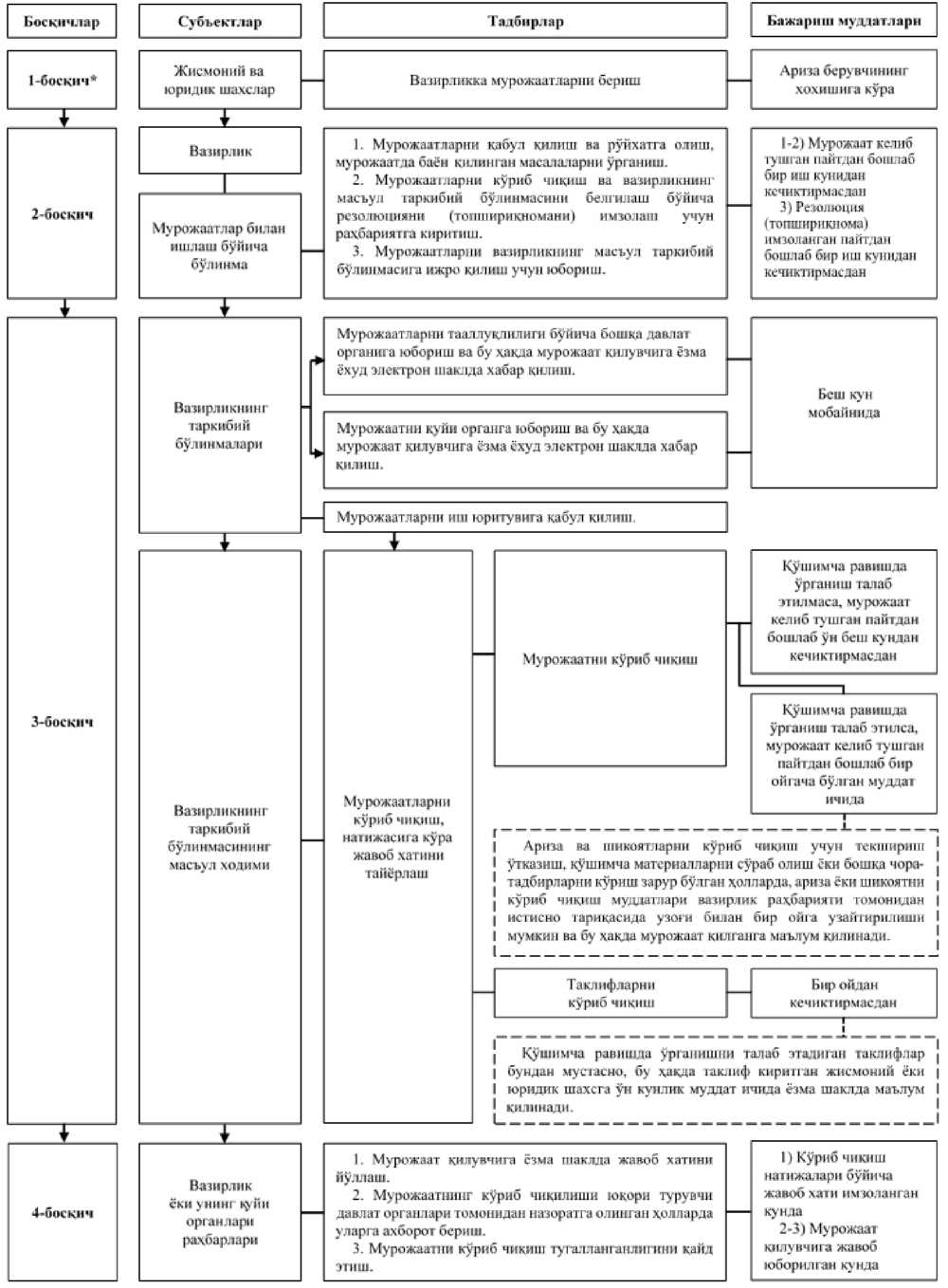 Тошкент тиббиёт академиясида жисмоний ва юридик шахсларнинг мурожаатлари билан ишлаш тартиби тўғрисидаги Низомга 2-илова(Олд томони)ЖИСМОНИЙ ВА ЮРИДИК ШАХСЛАРНИНГ МУРОЖААТЛАРИНИ ҚАЙД ЭТИШ КАРТОЧКАСИОрқа томониТартиб рақами:Тартиб рақами:Савол:Савол:Мурожаат қилувчи:Мурожаат қилувчи:Мурожаат қилувчи:Мурожаат қилувчи:Манзили:Манзили:Манзили:Манзили:Мурожаат келиб тушган сана:Мурожаат келиб тушган сана:Мурожаат келиб тушган сана:Мурожаат қилувчилар сони:Мурожаатнинг шакли:Мурожаатнинг шакли:Мурожаатнинг шакли:Варақлар сони:Қабул шакли:Дубликат/такрорийДубликат/такрорийДубликат/такрорийМурожаатнинг тури:Олдинги мурожаатнинг санаси ва рақами:Олдинги мурожаатнинг санаси ва рақами:Олдинги мурожаатнинг санаси ва рақами:Назорат тури:Олдинги мурожаатнинг санаси ва рақами:Олдинги мурожаатнинг санаси ва рақами:Олдинги мурожаатнинг санаси ва рақами:Мурожаатнинг қисқача мазмуни:Мурожаатнинг қисқача мазмуни:Мурожаатнинг қисқача мазмуни:Мурожаатнинг қисқача мазмуни:Резолюцияни (топшириқни) имзолаган раҳбар:Резолюцияни (топшириқни) имзолаган раҳбар:Резолюцияни (топшириқни) имзолаган раҳбар:Резолюцияни (топшириқни) имзолаган раҳбар:Раҳбарнинг резолюцияси (топшириғи):Раҳбарнинг резолюцияси (топшириғи):Раҳбарнинг резолюцияси (топшириғи):Бажариш муддати:Таркибий бўлинма:Таркибий бўлинма:Таркибий бўлинма:Ижрочи:Мурожаатларни кўриб чиқишнинг ҳолатиМурожаатларни кўриб чиқишнинг ҳолатиМурожаатларни кўриб чиқишнинг ҳолатиМурожаатларни кўриб чиқишнинг ҳолатиЮборилган санаҚаерга юборилганҚаерга юборилганЖавоб хатининг рақами ва санасиМуддати узайтирилган:Муддати узайтирилган:Ким томонидан: (имзо)Ким томонидан: (имзо)Жавоб хати келган сана:Жавоб хати келган сана:Жавоб хати келган сана:Жавоб хати келган сана:Кўриб чиқиш натижаларининг қисқача мазмуни:Кўриб чиқиш натижаларининг қисқача мазмуни:Кўриб чиқиш натижаларининг қисқача мазмуни:Кўриб чиқиш натижаларининг қисқача мазмуни:Назоратдан олинди (ким томонидан): Сана:Назоратдан олинди (ким томонидан): Сана:Бажарувчининг имзоси: Бажарилган сана:Бажарувчининг имзоси: Бажарилган сана:Мурожаатни кўриб чиқиш муддати бузилганлиги ҳақидаги белги:Мурожаатни кўриб чиқиш муддати бузилганлиги ҳақидаги белги:Мурожаатни кўриб чиқиш муддати бузилганлиги ҳақидаги белги:Мурожаатни кўриб чиқиш муддати бузилганлиги ҳақидаги белги: